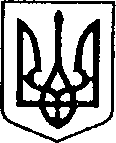 УКРАЇНАЧЕРНІГІВСЬКА ОБЛАСТЬН І Ж И Н С Ь К А    М І С Ь К А    Р А Д АВ И К О Н А В Ч И Й    К О М І Т Е ТР І Ш Е Н Н Явід __16.05.2019_ р.		               м. Ніжин		                     № 145_Про розгляд матеріалівкомісії з питань захисту прав дитини	Відповідно до статей 34, 51, 52, 53, 59, 73 Закону України «Про місцеве самоврядування в Україні», Регламенту виконавчого комітету Ніжинської міської ради, затвердженого рішенням виконавчого комітету Ніжинської міської ради Чернігівської області VII скликання від 11 серпня 2016 року №220, протоколу засідання комісії з питань захисту прав дитини від 10.05.2019 р. та  розглянувши заяви громадян, виконавчий комітет міської ради вирішив:На підставі статей 176, 177 Сімейного кодексу України, статей 17, 18 Закону України «Про охорону дитинства», статті 12 Закону  України «Про основи соціального захисту бездомних громадян і безпритульних дітей», статті 32 Цивільного кодексу України дозволити:ПІП прийняти в дар на ім’я малолітньої дитини ПІП, 24.02.2016 р.н., від ПІП 11/100 частин квартири (конфіденційна інформація) у місті Ніжині та підписати договір дарування.ПІП подарувати ПІП квартиру (конфіденційна інформація)  в місті Ніжині, що належить йому згідно з договором дарування (конфіденційна інформація), свідоцтвом про право власності (конфіденційна інформація), та в якій на реєстраційному обліку перебуває малолітня ПІП, 25.01.2017 р.н.. При цьому права та інтереси малолітньої не будуть порушені, оскільки місце її реєстрації не зміниться.ПІП подарувати ПІП квартиру №38 в будинку (конфіденційна інформація)  в місті Ніжині, що належить йому згідно зі свідоцтвом про право власності (конфіденційна інформація), та в якій на реєстраційному обліку перебувають малолітні діти ПІП, 28.03.2012 р.н., ПІП, 22.03.2006 р.н.. При цьому права та інтереси малолітніх не будуть порушені, оскільки місце їх реєстрації не зміниться.ПІП подарувати ПІП житловий будинок та земельну ділянку, що знаходяться за адресою: вулиця (конфіденційна інформація) в місті Ніжині, на реєстраційному обліку в якому перебувають ПІП, 14.02.2012 р.н., та ПІП, 19.04.2018 р.н. При цьому права та інтереси дітей не будуть порушені, оскільки місце їх реєстрації не зміниться.ПІП подарувати ПІП ½ частину будинку (конфіденційна інформація) в місті Ніжині, що належить їй згідно зі свідоцтвом про право власності на нерухоме майно (конфіденційна інформація), свідоцтвом про право на спадщину за законом (конфіденційна інформація), та в якому на реєстраційному обліку перебувають малолітні діти ПІП, 16.12.2005 р.н., ПІП, 28.05.2014 р.н.. При цьому права та інтереси малолітніх не будуть порушені, оскільки місце їх реєстрації не зміниться.ПІП подарувати ПІП житловий будинок та земельну ділянку, що знаходяться за адресою: провулок (конфіденційна інформація) в місті Ніжині, на реєстраційному обліку в якому перебуває ПІП, 08.01.2016 р.н. При цьому права та інтереси дитини не будуть порушені, оскільки місце його реєстрації не зміниться.ПІП та ПІП дати згоду неповнолітній дитині ПІП, 04.01.2005 р. н., на укладання та підписання договору купівлі-продажу, за яким неповнолітня купує 1/3 частину квартири (конфіденційна інформація) в місті Ніжині.Неповнолітній дитині ПІП, 04.01.2005 р. н., яка буде діяти за нотаріально посвідченою згодою батьків, ПІП та ПІП, на укладання та підписання договору купівлі-продажу, за яким неповнолітня купує 1/3 частину квартири (конфіденційна інформація) в місті Ніжині.ПІП та ПІП дати згоду неповнолітній дитині ПІП, 04.01.2005 р. н., на укладання та підписання договору купівлі-продажу, за яким неповнолітня продає 1/3 частину кімнати (конфіденційна інформація) в місті Ніжині при умові купівлі на її ім’я 1/3 частини квартири (конфіденційна інформація) по в місті Ніжині.Неповнолітній дитині ПІП, 04.01.2005 р. н., яка буде діяти за нотаріально посвідченою згодою батьків, ПІП та ПІП, на укладання та підписання договору купівлі-продажу, за яким неповнолітня продає 1/3 частину кімнати № (конфіденційна інформація) в місті Ніжині при умові купівлі на її ім’я 1/3 частини квартири (конфіденційна інформація) в місті Ніжині.2. На підставі Закону України «Про забезпечення організаційно-правових умов соціального захисту дітей-сиріт та дітей, позбавлених батьківського піклування» та згідно постанови Кабінету Міністрів України від 24.09.2008 р. № 866 «Питання діяльності органів опіки та піклування, пов’язаної із захистом прав дитини» встановити:2.1. Неповнолітній ПІП, 10.06.2003 р. н., статус дитини, позбавленої батьківського піклування, оскільки мати дитини, ПІП, позбавлена батьківських прав відповідно до заочного рішення Ніжинського міськрайонного суду Чернігівської області від 11.03.2019 року, справа (конфіденційна інформація). Батько, ПІП, помер 07.08.2016 року. Дитина навчається в Державному навчальному закладі «Ніжинський професійний аграрний ліцей Чернігівської області».3. На підставі статей 243, 244 Сімейного кодексу України, статей 58, 61, 62, 63 Цивільного кодексу України, пунктів 2.1, 2.2, 2.4, 3.1 Правил опіки та піклування призначити:3.1. ПІП опікуном над малолітньою дитиною ПІП, 04.09.2009 р. н., який має статус дитини, позбавленої батьківського піклування, та видати посвідчення опікуна.4. На підставі статей 19, 164 Сімейного кодексу України затвердити:4.1. Висновок органу опіки та піклування, про те, що ПІП доцільно позбавити батьківських прав стосовно малолітньої дитини ПІП, 21.06.2008 року народження.5. На підставі статті 161 Сімейного кодексу України, керуючись принципом 6 Декларації прав дитини та відповідно до пункту 18 Постанови Кабінету Міністрів України від 02.03.2016 р. №207 «Про затвердження Правил реєстрації місця проживання та Порядку передачі органами реєстрації інформації до Єдиного державного демографічного реєстру» визначити постійне місце проживання:5.1.	Малолітньої дитини ПІП, 16.07.2018 р. н., з мамою, ПІП, за адресою: місто Ніжин, (конфіденційна інформація).5.2.	Малолітньої дитини ПІП, 06.08.2009 р. н., з батьком, ПІП, за адресою: місто Ніжин(конфіденційна інформація).6. Начальнику служби у справах дітей Рацин Н.Б. забезпечити оприлюднення даного рішення на офіційному сайті міської ради протягом 5 робочих днів з дня його прийняття.7. Контроль за виконанням рішення покласти на заступника міського голови з питань діяльності виконавчих органів ради Алєксєєнка І.В.Головуючий на засіданні виконавчого комітетуНіжинської міської радиперший заступник міського голови з питань діяльностівиконавчих органів ради                                                                  Г.М. ОлійникПояснювальна запискадо проекту рішення «Про розгляд матеріалів комісії з питань захисту прав дитини»Відповідно до статей 34, 51,52, 53, 59, 73 Закону України «Про місцеве самоврядування в Україні», Регламенту виконавчого комітету Ніжинської міської ради, затвердженого рішенням виконавчого комітету Ніжинської міської ради Чернігівської області VII скликання від 11 серпня 2016 року №220, виконавчий комітет міської ради має право розглядати питання щодо правових засад захисту прав малолітніх (неповнолітніх) дітей.Проект рішення складається з п’яти розділів:Розділ І. З метою захисту прав та інтересів малолітніх та неповнолітніх дітей, на підставі статей 176, 177, 190  Сімейного кодексу України, статей 17, 18 Закону України «Про охорону дитинства», статті12 Закону  України «Про основи соціального захисту бездомних громадян і безпритульних дітей», статті 32 Цивільного кодексу України виконавчий комітет, як орган опіки та піклування, дає згоду на вчинення правочинів з майном, право власності чи право на користування яким мають діти.Розділ ІІ. На підставі Закону України «Про забезпечення організаційно-правових умов соціального захисту дітей-сиріт та дітей, позбавлених батьківського піклування» та згідно постанови Кабінету Міністрів України від 24.09.2008 р. № 866 «Питання діяльності органів опіки та піклування, пов’язаної із захистом прав дитини» виконавчий комітет, як орган опіки та піклування встановлює статус дитини-сироти, дитини, позбавленої батьківського піклування.Розділ ІІІ. На підставі ст. ст. 243, 244 Сімейного кодексу України, ст.ст. 58, 61, 62, 63 Цивільного кодексу України, п.2.1, 2.2, 2.4, 3.1 Правил опіки та піклування виконавчий комітет, та згідно п.42 постанови Кабінету Міністрів України від 24.09.2008 р. № 866 «Питання діяльності органів опіки та піклування, пов’язаної із захистом прав дитини» виконавчий комітет, як орган опіки та піклування як орган опіки та піклування, призначає опіку над дитиною яка має статус дитини, позбавленої батьківського піклуванняРозділ ІV. На підставі статті 19. статті 164 Сімейного кодексу України виконавчий комітет, як орган опіки та піклування надає висновок про те, що батька (матір) доцільно (або недоцільно) позбавити батьківських прав стосовно малолітньої (неповнолітньої) дитини.Розділ V. На підставі статті 161 Сімейного кодексу України, керуючись принципом 6 Декларації прав дитини та відповідно до пункту 18 Постанови Кабінету Міністрів України від 02.03.2016 р. №207 «Про затвердження Правил реєстрації місця проживання та Порядку передачі органами реєстрації інформації до Єдиного державного демографічного реєстру» виконавчий комітет, як орган опіки та піклування, визначає постійне місце проживання дітей.Даний проект рішення містить інформацію, яка належить до конфіденційної та  без згоди осіб, яких вона стосується, опублікуванню не підлягає відповідно до статті 32 Конституції України, статей 301, 302 Цивільного кодексу України, Закону України «Про доступ до публічної інформації» №2939-VIвід 13.01.2011р., «Про захист персональних даних» №2297-VIвід 01.06.2010 р. Проект рішення оприлюднений на сайті Ніжинської міської ради з 13.05.2019 р.Даний проект рішення потребує дострокового розгляду, оскільки рішення стосується соціально-правового захисту дітей.Враховуючи вищевикладене, проект рішення «Про розгляд матеріалів комісії з питань захисту прав дитини» може бути розглянутий на засіданні виконавчого комітету з позитивним вирішенням питання.Доповідати проект рішення «Про розгляд матеріалів комісії з питань захисту прав дитини» на засіданні виконавчого комітету Ніжинської міської ради буде начальник служби у справах дітей Рацин Н.Б.Заступник міського головиз питань діяльності виконавчихорганів ради                                                                               І. АЛЄКСЄЄНКОВізують:Начальник служби у справах дітей                                          Н.РАЦИНЗаступник міського головиз питань діяльності виконавчих органів ради                         І. АЛЄКСЄЄНКОКеруючий справами                                                                 С. КОЛЕСНИКначальник відділу юридично-кадровогозабезпечення                                                                               В. ЛЕГА